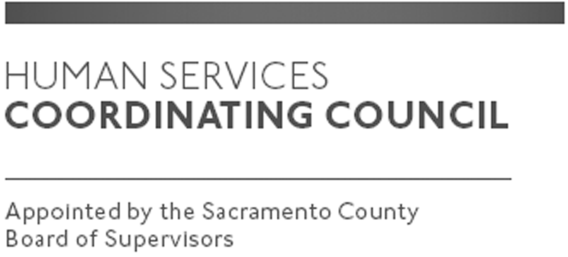 Sacramento CountyHuman Services Coordinating Council Executive Committee MeetingStaffed by Cindy Marks, DHAMeeting AgendaMarch 5, 2020, Noon Meeting LocationDept. of Human Assistance2700 Fulton Ave l MapSacramento, CA 95821Conference Room 58Facilitator:	Ernie Brown – ChairMeeting Invitees:HSCC Executive CommitteeThis meeting is open to the publicTopicPresenterCall to Order Chair Approval of February 6, 2020 MinutesChair Main Council Agenda for March 12, 2019Chair Chiefs Meeting Agenda March 5, 2020 AllMember Comments Chair Public CommentsPublicAnnouncementsTBDAdjourn Chair